MT-15.10. ODUZMI POMOĆU BROJEVNE CRTE.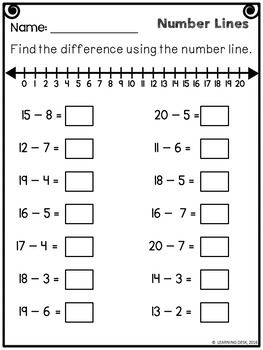 